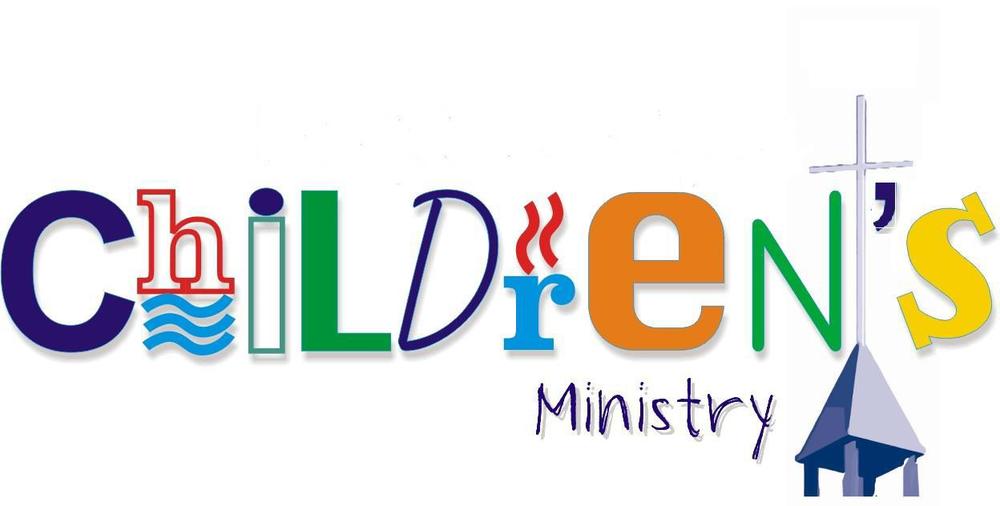 2023-2024 School Year2023-2024 School YearCalendarSept 10 - Meet the Teacher Sept 17 – Classes BeginSept 24Oct 1October 8 – Columbus Day Weekend - no classOctober 15October 22October 29November 5November 12November 19 – 26 Happy Thanksgiving - no class         December 3 – Advent beginsDecember 10December 17, 24, 31 Merry Christmas - no classJanuary 7January 14 – MLK Jr. Weekend - no class                                   January 21January 28February 4February 11February 18 – President’s Day Weekend - no class                    February 25March 3March 10 and 17 - Spring break- no classMarch 24 – Palm SundayMarch 31  - Easter No classApril 7April 14April 21April 28                         